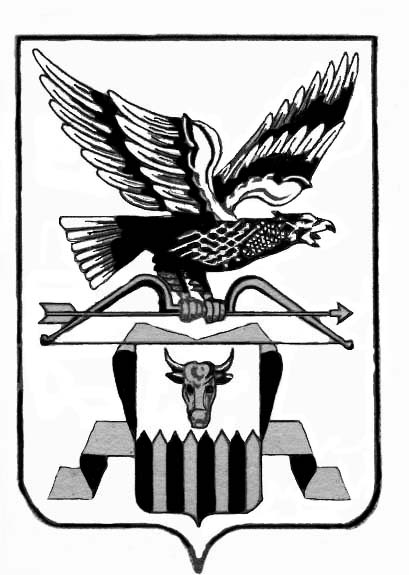 ПОСТАНОВЛЕНИЕАдминистрации муниципального района«Читинский район»от «01» июня 2016 года                                                                                № 964«О подготовке документациипо планировке территории(проект межевания территории,градостроительные планыземельных участков в составепроекта межевания территории),необходимой для реализации мероприятия:«Реконструкция моста 1 и 2 пути на 6074км. ПК9 Забайкальской железной дороги»В соответствии со статьями 43, 45, 46 Градостроительного кодекса Российской Федерации от 29 декабря 2004 года № 190-ФЗ, пунктом 20 части 1 статьи 14 Федерального закона Российской Федерации от 06 октября 2003 года № 131-ФЗ «Об общих принципах организации местного самоуправления в Российской Федерации», Постановления Правительства Российской Федерации от 15.02.2011г. №77 «О порядке подготовки документации по планировке территории, осуществляемой Правилами землепользования и застройки сельского поселения «Сохондинское», утвержденными Решением Совета сельского поселения «Сохондинское» от 04 марта 2013 года №67, в рамках строительства дополнительных путей и развития существующей инфраструктуры на участке Транссибирской магистрали, администрация муниципального района «Читинский район»постановляет:1. Разрешить Открытому акционерному обществу «Российские железные дороги» (далее – ОАО «РЖД») приступить к осуществлению подготовки документации по планировке территории, необходимой для реализации мероприятия: «Реконструкции моста 1 и 2 пути на 6074км. ПК9 Забайкальской железной дороги» в рамках строительства дополнительных путей и развития существующей инфраструктуры на участке Транссибирской магистрали, в составе: проекта межевания территории за счет собственных средств.2. Управлению градостроительства и земельных отношений администрации муниципального района «Читинский район» подготовить техническое задание на разработку документации по планировке территории. 3. ОАО «РЖД» в шестимесячный срок с момента официального опубликования настоящего постановления представить в администрацию муниципального района «Читинский район» подготовленную документацию по планировке территории в соответствии с техническим заданием.4. Управлению градостроительства и земельных отношений администрации муниципального района «Читинский район» осуществить проверку документации по планировке территории на соответствие документам территориального планирования и территориального зонирования сельского поселения «Сохондинское» муниципального района «Читинский район» Забайкальского края.5. По окончании проверки направить документацию главе сельского поселения «Сохондинское» муниципального района «Читинский район» Забайкальского края для принятия решения о проведении публичных слушаний.  6. После проведения публичных слушаний направить проект межевания в администрацию муниципального района «Читинский район» для принятия решения об утверждении.7. Опубликовать настоящее постановление, сообщение о принятии решения о подготовке документации по планировке территории в порядке, установленном для официального опубликования муниципальных правовых актов и иной официальной информации, разместить данное постановление на официальном сайте муниципального района «Читинский район» в информационно-телекоммуникационной сети «Интернет».8. Контроль над исполнением настоящего постановления возложить на Начальника Управления градостроительства и земельных отношений администрации муниципального района «Читинский район» Шелопугина А.Б.Руководитель администрации                                                            А.А. Эпов